Publicado en Granada el 04/09/2018 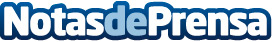 Red Educa apuesta por la Innovación EducativaRed Educa es un centro de formación especializado en la innovación educativa, buscando siempre la actualización docente y la renovación pedagógica para lograr así un proceso de enseñanza-aprendizaje efectivo en su alumnadoDatos de contacto:Red Educa. El lugar de encuentro para profesionales de la educaciónEspecialistas en Formación Permanente del Profesorado958050202Nota de prensa publicada en: https://www.notasdeprensa.es/red-educa-apuesta-por-la-innovacion-educativa_1 Categorias: Educación Andalucia Recursos humanos http://www.notasdeprensa.es